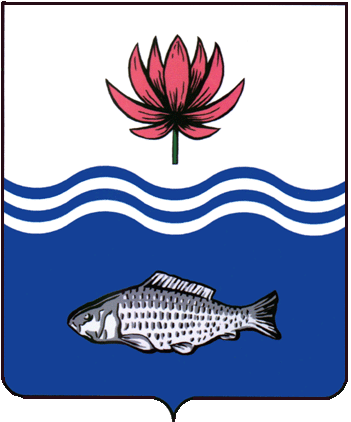 АДМИНИСТРАЦИЯ МО "ВОЛОДАРСКИЙ РАЙОН"АСТРАХАНСКОЙ ОБЛАСТИПОСТАНОВЛЕНИЕО предварительном согласованиипредоставления многоконтурного земельного участкапо адресу: АО, Володарский район,с северной, западной и южной стороны бугра «Звертике»Рассмотрев обращение Сулейменова Марата Хайруллаевича о предварительном согласовании предоставления многоконтурного земельного участка в аренду для животноводства (выпас сельскохозяйственных животных), руководствуясь ст. 11.10., п. 19 ч. 2 ст. 39.6., 39.14. Земельного Кодекса Российской Федерации, ст. 3.3. Федерального закона от 25.10.2001 г. № 137-ФЗ «О введении в действие Земельного Кодекса Российской Федерации», администрация МО «Володарский район»ПОСТАНОВЛЯЕТ:1.	Предварительно согласовать предоставление многоконтурного земельного участка из земель сельскохозяйственного назначения площадью 205753 кв.м., расположенного по адресу: АО, Володарский район, с северной, западной и южной стороны бугра «Звертике», Сулейменову Марату Хайруллаевичу (паспорт серии 12 14 567748, выдан ОУФМС России по Астраханской области в Трусовском районе города Астрахани, 19.02.2014 г. адрес регистрации: Астраханская область, г. Астрахань, ул. Магистральная,                     д. 30, кв. 37) для животноводства (выпас сельскохозяйственных животных).2.	Утвердить прилагаемую схему расположения многоконтурного земельного участка на кадастровом плане территории:Территориальная зона - зона сельскохозяйственных угодий (Cx1);Площадь земельного участка -205753 кв.м.;Адресный ориентир - АО, Володарский район, с северной, западной и южной стороны бугра «Звертике»;Категория земель - земли сельскохозяйственного назначения;Вид разрешенного использования - для животноводства (выпас сельскохозяйственных животных);Вид угодий - пастбища.3.	Сулейменову Марату Хайруллаевичу:3.1.	Обеспечить выполнение кадастровых работ в целях образования земельного участка в соответствии с утвержденной схемой расположения земельного участка на кадастровом плане территории;3.2.	Осуществить постановку земельного участка на государственный кадастровый учет в филиале ФГБУ «ФКП Росреестра» по Астраханской области в порядке, установленном Федеральным законом от 13.07.2015 № 218-ФЗ «О государственной регистрации недвижимости».4.	Настоящее постановление действует два года со дня его подписания.5.	Контроль за исполнением настоящего постановления оставляю за собой.И.о. заместителя главыпо оперативной работе					         Р.Т. Мухамбетов           от 22.03.2022 г.N  389